   Gage County Council of Home Extension Clubs  1115 West Scott                                                  PARTYLINE	  Beatrice NE  68310                                                  402-223-1384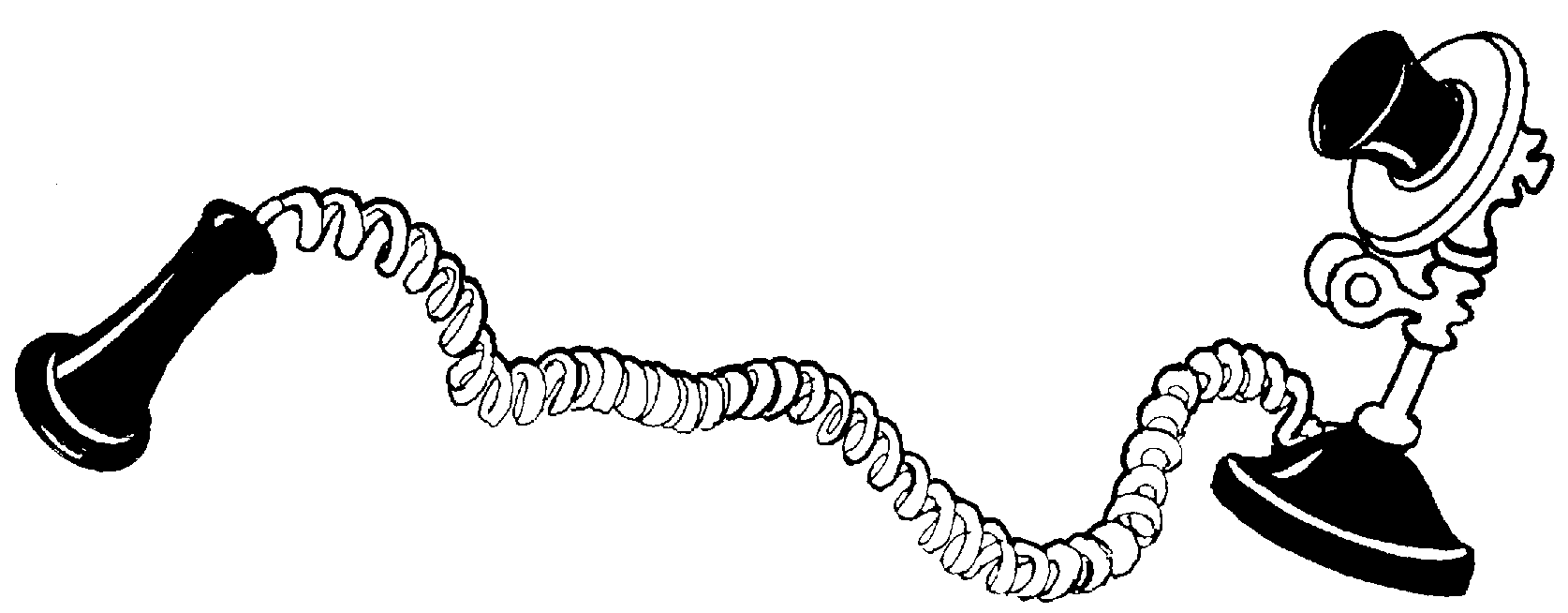    Visit our website at http://gage.unl.eduAugust 2017Dear Friends,I hope everyone is having a great summer and enjoying time with family and friends.   Maybe you have been checking out what all Nebraska has to offer during this our 150th birthday year, or possibly traveling to more distant locations.   And hopefully everyone is planning to view the Solar Eclipse on August 21.   Normally we don’t have an all member lesson planned for September, but since we do this year, I felt we needed to get a newsletter out in August.                                                  LessonThe lesson on “Teas” will be presented at the Extension Office meeting room on Monday, September 11 at 6:00 p.m. and all members are invited and encouraged to attend.    Janet Murphy of Beatrice will talk about the history and types of teas, and Kathy Stokebrand of Monthly Minglers will discuss the dangers of herbal teas, Bigelow tea, and the Charleston Tea Plantation.  Janet is planning on bringing a couple of special teapots and encourages those attending to bring a special teacup or teapot to show.    As we are planning on serving tea and light finger food, we would like a count of those who will be attending.    In order to save phone calls, please let your Club President know if you plan on attending and she can either call the Extension Office, or call, text, or email me with the numbers.  It would be great to have this information a week ahead of time or at least by September 5.    We encourage you to make this a club outing to start your year off again.  Enjoy the rest of your summer!  And especially these cooler temps.Debbie Ferguson                                   Janet Trout                                Diane Miller                      Council President                                President                                    Secretary                      402-239-5062                                      402-876-5466                              402-989-5655                    sdferguson@diodecom.net              troutjanet@gmail.com                    dmiller@millersales1.com                   Harriet VanEngen, Treasurer     402-988-5415     vanengen@windstream.netThought for the DayDon’t try to fill someone else’s shoes.  Be your own person.Fall Council MeetingThe date for the Fall Council Meeting has been tentatively set for Thursday, October 12 at the Extension Office meeting room beginning at 6:30.The caterer and cost of the meal will be provided in the October newsletter along with the RSVP date.  Decorating—-----Seldom Idle                    Food—Cortland HomemakersEntertainment— Country Cousins           Nominating Committee—Hi HopesI feel your Council Officers came up with a number of good lesson ideas, such as Introduction of New Cooking Methods (insta-pot, air fryer, etc.), Make Ahead Meals, Caring for our Aging Skin, possibly given at Mitzi K’s Salon, Decluttering, and Classy Dressing for the over 50 Woman.   And in keeping with Nebraska’s 150th Birthday Celebration, we may have a NE Trivia handout available to each club, and ideas to go along with this presentation.   These are a few of the topics we discussed.       The 2017 Lesson ideas will be presented and voted on at the Council meeting.    Also, we will be voting on a new Vice President and Secretary.  Bloodmobile DateThank you to Sunshine Gals for providing cookies for the June Bloodmobile.   Young at Heart will be responsible for approximately 20 dozen cookies on Wednesday, August 30-31.       Cookies should be delivered to the Holiday Inn Express as early as possible.  Doors are unlocked at 6:30 a.m.   Homemade cookies are appreciated.  Recipe CornerWhen it’s too hot to cook I look for something cool to serve (and also something easy.)  I love ice cream sandwiches but always forget to buy them.  This is an easy way to have them on hand.Ice Cream Cookie Sandwiches1 pint of vanilla ice cream1 batch of chocolate chip cookies1 cup of semisweet chocolate chips1 Tbsp shorteningSpread slightly softened ice cream between pairs of cookies to make sandwiches.  Freeze uncovered until firm.Heat chocolate chips and shortening just until mixture can be stirred smooth.  Dip ice cream sandwiches halfway into melted chocolate, place on waxed paper covered pan and freeze uncovered until firm.  Cover and freeze until eating time.Enjoy!Hint:  other types of cookies and flavors of ice cream add variety, e.g. butter pecan ice cream and butterscotch chips instead of chocolate.